COMUNE DI GENOVA ASSESSORATO AL COMMERCIO, ARTIGINATO, TUTELA E SVILUPPO VALLATE, GRANDI EVENTIDIREZIONE SVILUPPO DEL COMMERCIOSCHEDA RICERCA SPONSOR RISERVATA AD AZIENDE - ASSOCIAZIONI ARTISTICHE E CULTURALI   A SOSTEGNO DI UN PROGETTO SPERIMENTALE PER LA REALIZZAZIONE DI UN ALBERO NATALIZIO  DI URBAN DESIGN IN PIAZZA SANTA FEDE Lo scenarioIl Comune di Genova, Direzione Sviluppo del Commercio, nell’ambito delle sue attività orientate a promuovere azioni che possano avere anche un valore di arricchimento e di innovazione per il territorio, ha inteso sostenere il progetto proposto dall’Architetto Paola Gambale nell’ambito di “GENERAZIONE ABILE” che ha lo scopo di coinvolgere soggetti e sponsor per realizzare opere di urban art e design come pensiline, sedute, illuminazioni ed allestimenti di pubblica utilità in aree pubbliche ecc. da donare alla città.In questa primo avvio di collaborazione sperimentale, si è ritenuto idoneo verificare la possibilità di produrre un “Albero di Natale”, declinando la costruzione di tale tradizionale addobbo, in modo innovativo e partecipato.La scelta dei materiali impiegati (ferro, griglia metallica e legno per la struttura e materiali vari per i decori) ed il coinvolgimento degli alunni di alcune scuole elementari del centro città, oltre che di vari soggetti pubblici e privati, rendono infatti il presente progetto, un’attività di grande e allargata rilevanza anche di tipo culturale oltre che economico. Inoltre l’opera temporanea avrà caratteristiche di modularità e di facile stivaggio al fine di poterla riutilizzare anche gli anni successivi con nuove decorazioni sempre realizzate da parte dei bambiniL’Albero di Natale 2019, ipotizzato in questo primo progetto sperimentale, potrà infatti essere manutentato in virtù di piccole donazioni libere riscosse dagli alunni delle scuole che produrranno i decori e potranno originale un piccolo “castelletto” atto anche alla produzione di successive strutture da donare alla città.  I bambini quindi “adotteranno l’Albero” al fine di rendere il progetto un importante rinforzo al concetto del “prendersi cura della cosa pubblica” rivolto a tutti i cittadini ed in particolare a loro che, attraverso un insolito laboratorio di Educazione Civica, potranno confrontarsi con attività normalmente ritenute di competenza dei “grandi”. La proposta ed i destinati della propostaDallo scenario sopra sinteticamente evidenziato, si rileva la necessità da parte del Comune di Genova, di ricercare nel settore delle Aziende e delle Associazioni cittadine, operanti nel campo del bricolage e del “fai da te”, materiale idoneo alla costruzione dell’Alberto di Natale”, ideato dall’Architetto Gambale.Di grande rilevanza potrà essere anche poter acquisire un supporto operativo alla costruzione del manufatto, attraverso la partecipazione di Istituti o Scuole professionali, che potranno impiegare propri alunni nel progetto, anche come rilevante e adeguata vetrina delle professionalità prodotte attraverso la propria didattica. Il piano di comunicazione e visibilità per il Partner/Sponsor Il progetto in oggetto, essendo nella particolare attenzione del Comune di Genova – Assessorato al Commercio ed Artigianato, offre al Partner sostenitore, il seguente piano di comunicazione e di visibilità: Inserimento all’interno dei Comunicati StampaPartecipazione alla Conferenza Stampa, qualora venisse organizzata Possibilità di apporre all’interno dei locali trattati, cartelli o altro materiale di comunicazione, indicante la collaborazione offerta e prodotta Altri strumenti di comunicazione e/o forme di visibilità, potranno essere concordate direttamente. ReferentiReferente istituzionale del progetto è la d.ssa Margherita Pardini – Direzione Sviluppo del Commercio- Ufficio Valorizzazione Commercio ed Artigianato: e-mail mpardini@comune.genova.it – tel. 010/5573346Referente tecnico del progetto è l’Architetto Paola Gambale ladimoranellastoria@gmail.com – tel 3405075065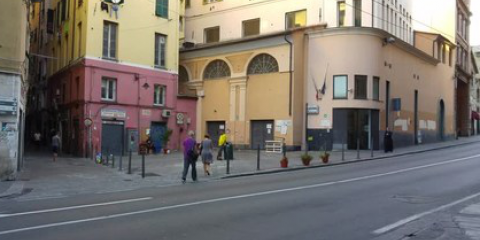 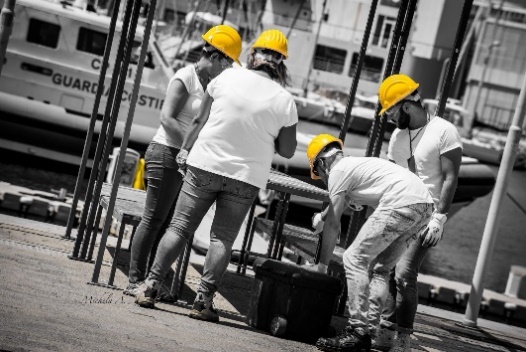 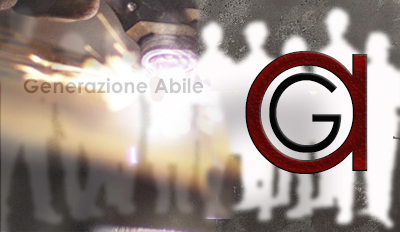 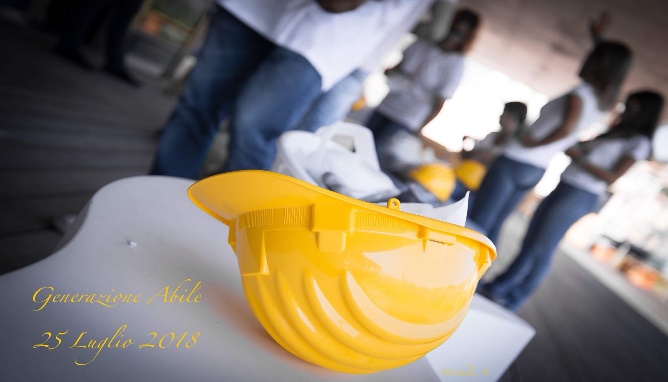 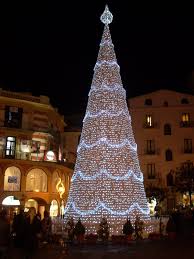 